Інформаційний моніторинг проведеної роботи відділами контролю в сфері насінництва та розсадництва терорганів Держпродспоживслужби за період 28.09 - 02.10.2020 р.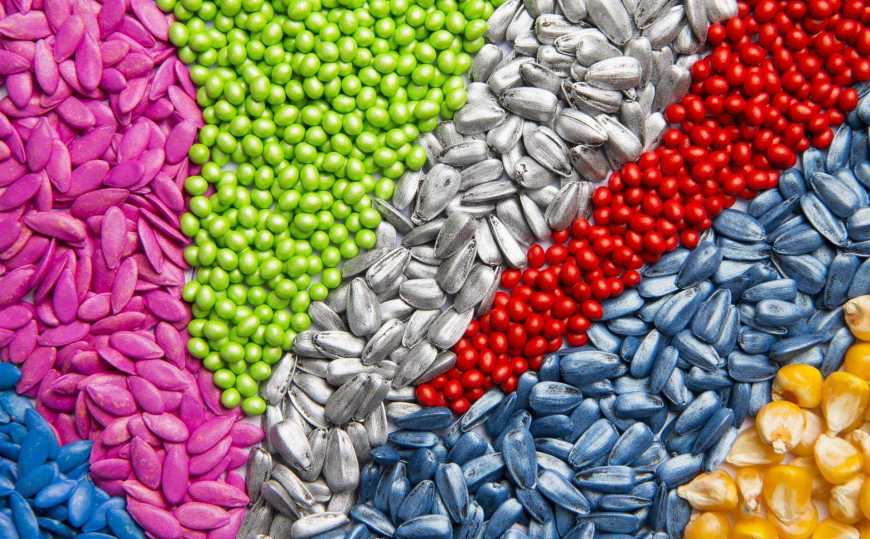 Відділами контролю в сфері насінництва та розсадництва управлінь фітосанітарної безпеки терорганів Держпродспоживслужби проведена роз’яснювальна робота за допомогою засобів електронних комунікацій серед   490 суб’єктів господарювання, сільськогосподарських виробників, реалізаторів насіння та споживачів, підготовлено та розміщено 24 статі, які опубліковані на офіційних веб-сайтах, 5 статей в печатних ЗМІ.Відділами контролю в сфері насінництва та розсадництва надавалась методична та консультативно-роз’яснювальна робота про польове інспектування насінницьких посівів, проводилось роз’яснення щодо відбору середніх проб насіння ярих культур для визначення посівних якостей, ведення насінницької документації, в яких лабораторіях можна якісно перевірити насіння та садивний матеріал, а також надавалися рекомендації щодо вимог до придбання якісного сертифікованого насіння та садивного матеріалу.В ході проведеної роз’яснювальної роботи акцентували увагу щодо запобігання поширення контрафактного насіння при здійсненні реалізації та зберігання насіння та садивного матеріалу. Здійснення реалізації  проводиться за наявності  супровідних документів, що засвідчують якість насіння, а саме «Довідки про сортові і посівні якості насіння» в якій міститься така інформація: назва підприємства, адреса де придбано насіння, культура, сорт/гібрид, рік врожаю, номер партії, схожість, чистота, вологість, походження насіння, термін дії сертифікату, на основі якого здійснювалась перевірка посівних якостей насіння. За умови, коли насіння власного виробництва, дані про партію вказуються у «Сертифікаті», що засвідчує його посівні якості. Ці документи, повинні зберігатись за місцем торгівлі протягом строку чинності документів за результатами аналізу щодо посівних якостей та пред’являтися за вимогою. Використання і реалізація насіння, яке не забезпечене супровідними документами про їх походження та якість – забороняється. Згідно із ст. 22 Закону України «Про насіння і садивний матеріал» у разі порушення гарантій суб’єкт насінництва та розсадництва несе відповідальність згідно із законом.Протягом звітного періоду проведено 10 позапланових перевірок, з них у Вінницькій області проведено 3 позапланові перевірки суб’єктів господарювання за їхніми заявами, Агрокооператив приватних пайовиків «Перемога» с. Летківка, Тростянецького району, ПП «Росинка-Агро»                           с. Кислицьке Томашпільського району та ФГ «Агро-В» с. Флорине, Бершадського району, 2 у Черкаській області ТДВ «Русь» та СТОВ «Агрофірма «Маяк» Золотонішського району в сфері додержання заходів біологічної і генетичної безпеки щодо сільськогосподарських рослин під час створення, дослідження та практичного використання ГМО у відкритих системах. Було перевірено дотримання вимог законодавства у сфері  біологічної і генетичної безпеки щодо сільськогосподарських рослин під час створення, дослідження та практичного використання генетично модифікованих організмів у відкритих системах на предмет використання сортів сільськогосподарських рослин, створених на основі ГМО, відібрано проби зерна, яке знаходилось в складах зазначених підприємств. Проби передано до регіональних державних лабораторій Держпродспоживслужби. Проведено відеофіксацію заходів, складено відповідні акти. Дані перевірок заносяться до автоматизованої системи ІАС. У Сумській області проведено 2 позапланових заходи (контролю) в ПСП «Камишанське» Охтирського району в сфері насінництва та розсадництва, охорони прав на сорти рослин. 1 в Луганській області у СТОВ «А.Б.Т.»  Біловодського району на виконання вказівки. Проведено відеофіксацію заходів, складено відповідні уніфіковані акти. Три позапланові заходи державного нагляду (контролю) проведено у Київській області в сфері біологічної та генетичної безпеки, під час створення, дослідження та практичного використання ГМО у відкритих системах, в ТОВ «Світанок Плюс» та СГ ТДВ «Світанок» Обухівського району, виявлено зерно сої з вмістом ГМО, складено та вручено приписи вказаним підприємствам.Головними управліннями Держпродспоживслужби Вінницької, Волинської, Київської, Львівської, Рівненської, Черкаської, Чернівецької областей проведено наради щодо заходів із запобігання поширення, розповсюдження, попередження випадків використання незареєстрованих генетично модифікованих організмів у відкритих системах.